技	術	資	料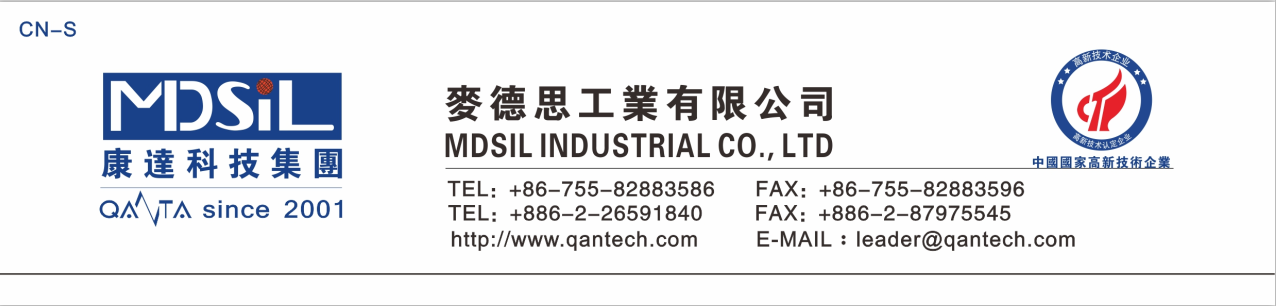 名 : MSK® PU PSA 專用抗靜電劑編	號 : MSK® 32CS (不含氯、錫及鉛、鎘、汞、鉻、銻、鋇、鍶、砷等八大重金屬)用途與介紹 :MSK® PU PSA 壓敏膠專用添加式之抗靜電劑助劑，為抗靜電永久型，解決外添加分散不佳及抗靜電阻值不良問題。產品特性 ：表一 32CS 之典型物理特性表二 32CS 之加工操作性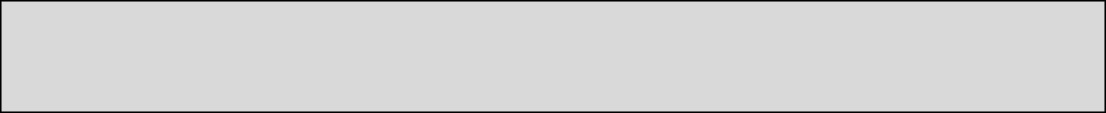 混和比例為 MSK® PU PSA 之 A 劑:32CS = 100:1表三	添加 1% 32CS 後之 MSK® PU PSA 之品質與功能性 (乾膜厚度約 16µ)注意事項 :兒童及孕婦請勿操作施工及碰觸.操作時請戴手套及活性碳口罩,並保持操作環境通風良好及無灰塵,油汙.操作完畢時,請以大量肥皂水清洗雙手及手套.不慎碰觸皮膚時,請立即以藥用酒精徹底擦洗;再有不適請立即送醫.儲存條件 :原料請儲存於陰涼通風處,並避免火源.原料請隨時保持封閉狀態,取汲完畢後,請儘快將罐蓋鎖緊.揮發性外觀固成份(%)粘 度(cps/25℃)含高揮發,易燃溶劑澄清透明32±310±5測試項目測試方法測試結果熱老化80℃ x 168 小時無殘膠、無殘影濕度老化60℃,90%相對濕度 x 168 小時無殘膠、無殘影表面阻抗ASTM D2571010~11  Ω